Зарегистрировано в Минюсте России 2 апреля 2010 г. N 16796МИНИСТЕРСТВО ПРИРОДНЫХ РЕСУРСОВ И ЭКОЛОГИИРОССИЙСКОЙ ФЕДЕРАЦИИПРИКАЗот 25 февраля 2010 г. N 50О ПОРЯДКЕРАЗРАБОТКИ И УТВЕРЖДЕНИЯ НОРМАТИВОВ ОБРАЗОВАНИЯ ОТХОДОВИ ЛИМИТОВ НА ИХ РАЗМЕЩЕНИЕСписок изменяющих документов(в ред. Приказов Минприроды России от 22.12.2010 N 558,от 25.07.2014 N 338)В целях реализации статьи 18 Федерального закона от 24 июня 1998 года N 89-ФЗ "Об отходах производства и потребления" (Собрание законодательства Российской Федерации, 1998, N 26, ст. 3009; 2001, N 1, ст. 21; 2003, N 2, ст. 167; 2004, N 35, ст. 3607; 2005, N 19, ст. 1752; 2006, N 1, ст. 10; N 52, ст. 5498; 2007, N 46, ст. 5554; 2008, N 30, ст. 3616; N 45, ст. 5142; 2009, N 1, ст. 17) и в соответствии с пунктом 5.2.56.1 Положения о Министерстве природных ресурсов и экологии Российской Федерации, утвержденного Постановлением Правительства Российской Федерации от 29 мая 2008 г. N 404 "О Министерстве природных ресурсов и экологии Российской Федерации" (Собрание законодательства Российской Федерации, 2008, N 22, ст. 2581, N 42, ст. 4825, N 46, ст. 5337; 2009, N 3, ст. 378, N 6, ст. 738, N 33, ст. 4088, N 34, ст. 4192, N 49, ст. 5976; 2010, N 5, ст. 538), приказываю:1. Утвердить прилагаемый Порядок разработки и утверждения нормативов образования отходов и лимитов на их размещение.2. Установить, что лимиты на размещение отходов, утвержденные в установленном порядке до вступления в силу настоящего Приказа, действительны до окончания указанного в них срока.3. Настоящий Приказ вступает в силу со дня вступления в силу Постановления Правительства Российской Федерации о признании утратившим силу Постановления Правительства Российской Федерации от 16 июня 2000 г. N 461 "О Правилах разработки и утверждения нормативов образования отходов и лимитов на их размещение" (Собрание законодательства Российской Федерации, 2000, N 26, ст. 2772; 2006, N 52, ст. 5587; 2007, N 36, ст. 4385).МинистрЮ.П.ТРУТНЕВУтвержденПриказом Минприроды Россииот 25.02.2010 N 50ПОРЯДОКРАЗРАБОТКИ И УТВЕРЖДЕНИЯ НОРМАТИВОВ ОБРАЗОВАНИЯ ОТХОДОВИ ЛИМИТОВ НА ИХ РАЗМЕЩЕНИЕСписок изменяющих документов(в ред. Приказов Минприроды России от 22.12.2010 N 558,от 25.07.2014 N 338)1. Настоящий Порядок разработки и утверждения нормативов образования отходов и лимитов на их размещение (далее - Порядок) устанавливает требования к подготовке и представлению документов и материалов для утверждения предельно допустимых количеств отходов конкретного вида, направляемых на размещение в конкретных объектах хранения отходов и объектах захоронения отходов с учетом экологической обстановки на территории, на которой расположены такие объекты.2. Порядок предназначен для индивидуальных предпринимателей и юридических лиц (их филиалов и других территориально обособленных подразделений), в результате хозяйственной и иной деятельности которых образуются отходы (далее - индивидуальные предприниматели и юридические лица), за исключением индивидуальных предпринимателей и юридических лиц, отнесенных в соответствии с законодательством Российской Федерации к субъектам малого и среднего предпринимательства, и для территориальных органов Федеральной службы по надзору в сфере природопользования (далее - территориальные органы Росприроднадзора).(в ред. Приказа Минприроды России от 22.12.2010 N 558)Индивидуальные предприниматели и юридические лица, отнесенные в соответствии с законодательством Российской Федерации к субъектам малого и среднего предпринимательства, в результате хозяйственной и иной деятельности которых образуются отходы, представляют в соответствующие территориальные органы Росприроднадзора отчетность об образовании, использовании, обезвреживании, о размещении отходов (за исключением статистической отчетности) в уведомительном порядке в соответствии с порядком, утвержденным Министерством природных ресурсов и экологии Российской Федерации <*>.(в ред. Приказа Минприроды России от 22.12.2010 N 558)--------------------------------<*> Пункт 5.2.56.1 Положения о Министерстве природных ресурсов и экологии Российской Федерации, утвержденного Постановлением Правительства Российской Федерации от 29 мая 2008 г. N 404 "О Министерстве природных ресурсов и экологии Российской Федерации" (Собрание законодательства Российской Федерации, 2008, N 22, ст. 2581, N 42, ст. 4825, N 46, ст. 5337; 2009, N 3, ст. 378, N 6, ст. 738, N 33, ст. 4088, N 34, ст. 4192, N 49, ст. 5976; 2010, N 5, ст. 538).Лимитами на размещение отходов для субъектов малого и среднего предпринимательства являются количества отходов, фактически направленные на размещение в соответствии с отчетностью об образовании, использовании, обезвреживании, о размещении отходов (за исключением статистической отчетности).В случае наличия у юридического лица филиала(ов) и обособленных подразделений, расположенных в пределах одного субъекта Российской Федерации, проект нормативов образования отходов и лимитов на их размещение может (по усмотрению хозяйствующего субъекта) разрабатываться отдельно для филиала(ов) и обособленного подразделения.(абзац введен Приказом Минприроды России от 25.07.2014 N 338)В случае наличия у юридического лица филиала(ов) и обособленных подразделений, расположенных на территории двух и более субъектов Российской Федерации, нормативы образования отходов и лимитов на их размещение разрабатываются и утверждаются отдельно для филиала(ов) и обособленного подразделения.(абзац введен Приказом Минприроды России от 25.07.2014 N 338)3. Действие настоящего Порядка не распространяется на вопросы обращения с радиоактивными отходами, биологическими отходами и медицинскими отходами.(п. 3 в ред. Приказа Минприроды России от 25.07.2014 N 338)4. Проекты нормативов образования отходов разрабатываются индивидуальными предпринимателями и юридическими лицами на основании расчетов и имеющихся данных об удельном образовании отходов при производстве продукции, выполнении работ, оказании услуг.Нормативы образования отходов служат для определения ожидаемых количеств образующихся отходов конкретных видов с учетом планируемых объемов производства продукции, выполняемых работ, оказания услуг.5. Нормативы образования отходов и лимиты на их размещение утверждаются территориальными органами Росприроднадзора на основании комплекта обосновывающих расчетов, материалов и документов - проекта нормативов образования отходов и лимитов на их размещение, разрабатываемого индивидуальными предпринимателями и юридическими лицами в соответствии с методическими указаниями, утвержденными Министерством природных ресурсов и экологии Российской Федерации <*>.(в ред. Приказа Минприроды России от 22.12.2010 N 558)--------------------------------<*> Пункт 5.2.28 Положения о Министерстве природных ресурсов и экологии Российской Федерации, утвержденного Постановлением Правительства Российской Федерации от 29 мая 2008 г. N 404 "О Министерстве природных ресурсов и экологии Российской Федерации" (Собрание законодательства Российской Федерации, 2008, N 22, ст. 2581, N 42, ст. 4825, N 46, ст. 5337; 2009, N 3, ст. 378, N 6, ст. 738, N 33, ст. 4088, N 34, ст. 4192, N 49, ст. 5976; 2010, N 5, ст. 538).В лимиты на размещение отходов не включаются массы (объемы) отходов, предназначенные для:накопления (на срок не более чем шесть месяцев) в местах (на площадках), обустроенных в соответствии с требованиями законодательства Российской Федерации;использования и/или обезвреживания.(в ред. Приказа Минприроды России от 25.07.2014 N 338)6. Лимиты на размещение отходов в недрах для юридических лиц - пользователей недр, имеющих лицензии на пользование участками недр для целей захоронения токсичных и иных опасных отходов, утверждаются территориальными органами Росприроднадзора на срок действия такой лицензии, но не более чем на 5 лет.(в ред. Приказа Минприроды России от 22.12.2010 N 558)Горные породы, используемые для закладки выработанного пространства, засыпки провалов и рекультивации нарушенных горными работами земель, в соответствии с утвержденным в установленном порядке техническим проектом разработки месторождений полезных ископаемых, в лимиты на размещение отходов не включаются.(в ред. Приказа Минприроды России от 25.07.2014 N 338)7. Индивидуальные предприниматели и юридические лица (их филиалы и другие территориально обособленные подразделения), в результате хозяйственной и иной деятельности которых образуются отходы, представляют в территориальные органы Росприроднадзора по месту осуществления своей хозяйственной и иной деятельности, в результате которой образуются отходы:(в ред. Приказа Минприроды России от 22.12.2010 N 558)а) заявление об утверждении нормативов образования отходов и лимитов на их размещение с указанием следующих сведений:полное и сокращенное наименование, в том числе фирменное наименование, организационно-правовая форма юридического лица, место его нахождения, государственный регистрационный номер записи о создании юридического лица и данные документа, подтверждающего факт внесения записи о юридическом лице в Единый государственный реестр юридических лиц, - для юридического лица;фамилия, имя и отчество (последнее - при наличии) индивидуального предпринимателя, место его жительства, данные документа, удостоверяющего его личность, государственный регистрационный номер записи о государственной регистрации в качестве индивидуального предпринимателя и данные документа, подтверждающего факт внесения записи об индивидуальном предпринимателе в Единый государственный реестр индивидуальных предпринимателей, - для индивидуального предпринимателя;б) проект нормативов образования отходов и лимитов на их размещение, разработанный индивидуальными предпринимателями и юридическими лицами в соответствии с методическими указаниями, указанными в пункте 5 настоящего Порядка.(пп. "б" в ред. Приказа Минприроды России от 25.07.2014 N 338)Индивидуальные предприниматели и юридические лица (их филиалы и другие территориально обособленные подразделения), осуществляющие хозяйственную и иную деятельность, в результате которой образуются отходы, на территории городов федерального значения Москвы и Санкт-Петербурга, представляют заявление и проект нормативов образования отходов и лимитов на их размещение, в территориальные органы Росприроднадзора по месту предлагаемого размещения отходов.(в ред. Приказов Минприроды России от 22.12.2010 N 558, от 25.07.2014 N 338)8. Заявление и проект нормативов образования отходов и лимитов на их размещение принимаются территориальными органами Росприроднадзора по описи, копия которой с отметкой о дате приема направляется (вручается) индивидуальным предпринимателям и юридическим лицам.Заявление и проект нормативов образования отходов и лимитов на их размещение могут быть поданы в виде электронных документов, подписанных простой электронной подписью в соответствии с требованиями Федерального закона от 06.04.2011 N 63-ФЗ "Об электронной подписи" (Собрание законодательства Российской Федерации, 2011, N 15, ст. 2036; 2011, N 27, ст. 3880; 2012, N 29, ст. 3988; 2013, N 14, ст. 1668; N 27, ст. 3463; N 27, ст. 3477; 2014, N 11, ст. 1098, N 26, ст. 3390).Перечень документов, установленных в пункте 7 настоящего Порядка, является исчерпывающим. Требование о предоставлении иных документов не допускается.(п. 8 в ред. Приказа Минприроды России от 25.07.2014 N 338)9. В случае выявления неточностей и (или) неполноты сведений, содержащихся в заявлении и проекте нормативов образования отходов и лимитов на их размещение, а также некомплектности проекта нормативов образования отходов и лимитов на их размещение, разработанного индивидуальными предпринимателями и юридическими лицами в соответствии с методическими указаниями, указанными в пункте 5 настоящего Порядка, территориальные органы Росприроднадзора в течение 5 рабочих дней с даты их приема вручают индивидуальным предпринимателям и юридическим лицам уведомление о необходимости устранения в течение 10 рабочих дней выявленных нарушений и (или) предоставления документов или направляют такое уведомление заказным почтовым отправлением с уведомлением о вручении.(п. 9 в ред. Приказа Минприроды России от 25.07.2014 N 338)10. В случае, предусмотренном пунктом 9 настоящего Порядка, срок принятия территориальным органом Росприроднадзора решения об утверждении нормативов образования отходов и лимитов на их размещение либо об отказе в их утверждении исчисляется со дня поступления в территориальный орган Росприроднадзора надлежащим образом оформленного заявления и проекта нормативов образования отходов и лимитов на их размещение, указанных в пункте 7 настоящего Порядка.В случае непредставления индивидуальным предпринимателем и юридическим лицом в течение 10 рабочих дней с момента получения ими уведомления надлежащим образом оформленного заявления и проекта нормативов образования отходов и лимитов на их размещение территориальный орган Росприроднадзора возвращает индивидуальному предпринимателю и юридическому лицу ранее представленное заявление и проект нормативов образования отходов и лимитов на их размещение, которые направляется почтовым отправлением в срок, не превышающий 3 рабочих дней.(п. 10 в ред. Приказа Минприроды России от 25.07.2014 N 338)11. Территориальные органы Росприроднадзора в срок, не превышающий 30 рабочих дней с даты приема указанных в пункте 7 настоящего Порядка заявления и проекта нормативов образования отходов и лимитов на их размещение, принимают решение об утверждении нормативов образования отходов и лимитов на их размещение либо решение об отказе в их утверждении (с мотивированным обоснованием).Основанием для отказа в утверждении нормативов образования отходов и лимитов на их размещение является:наличие недостоверной информации, связанной с наличием арифметических или логических ошибок при заполнении форм, предусмотренных методическими указаниями, указанными в пункте 5 настоящего Порядка;отсутствие объекта размещения отходов, на котором предполагается размещение отходов, в государственном реестре объектов размещения отходов, формируемом Росприроднадзором в соответствии с Порядком ведения государственного кадастра отходов, утвержденным приказом Минприроды России от 30.09.2011 N 792 (зарегистрирован в Минюсте России 16.11.2011, регистрационный N 22313);превышение количества отходов, предлагаемого для размещения, над имеющейся вместимостью объекта размещения отходов (по результатам его инвентаризации).Решение об утверждении нормативов образования отходов и лимитов на их размещение и документ об утверждении нормативов образования отходов и лимитов на их размещение (приложение к Порядку) либо решение об отказе в их утверждении направляется (вручается) индивидуальному предпринимателю и юридическому лицу в течение 3 рабочих дней с даты принятия такого решения.В решении об утверждении нормативов образования отходов и лимитов на их размещение указывается наименование индивидуального предпринимателя и юридического лица (его филиала(ов) и обособленных подразделений), которому утверждены нормативы образования отходов и лимиты на их размещение, и срок их действия.Датой утверждения нормативов образования отходов и лимитов на их размещение является дата принятия территориальным органом Росприроднадзора решения об утверждении нормативов образования отходов и лимитов на их размещение.(п. 11 в ред. Приказа Минприроды России от 25.07.2014 N 338)12. Нормативы образования отходов и лимиты на их размещение утверждаются сроком на 5 лет при условии ежегодного представления индивидуальными предпринимателями и юридическими лицами технического отчета по обращению с отходами, разрабатываемого в соответствии с методическими указаниями, указанными в пункте 5 настоящего Порядка, и представляемого в уведомительном порядке в территориальные органы Росприроднадзора, утвердившие нормативы образования отходов и лимиты на их размещение (далее - технический отчет).Технический отчет представляется индивидуальными предпринимателями и юридическими лицами непосредственно в соответствующий территориальный орган Росприроднадзора или направляется в его адрес почтовым отправлением с описью вложения и с уведомлением о вручении в течение 10 рабочих дней со дня, следующего за датой истечения очередного года с даты утверждения нормативов образования отходов и лимитов на их размещение.Датой представления технического отчета считается отметка территориального органа Росприроднадзора о его получении (вручении) с указанием даты или дата почтового отправления.Технический отчет может быть подан в виде электронных документов, подписанных простой электронной подписью в соответствии с требованиями Федерального закона от 06.04.2011 N 63-ФЗ "Об электронной подписи".В технический отчет включаются сведения о фактически образованных количествах отходов, а также сведения за отчетный период о фактическом использовании, обезвреживании, хранении и захоронении отходов на самостоятельно эксплуатируемых (собственных) объектах размещения отходов, о фактической передаче отходов другим хозяйствующим субъектам.(п. 12 в ред. Приказа Минприроды России от 25.07.2014 N 338)13. Нормативы образования отходов и лимиты на их размещение для индивидуальных предпринимателей и юридических лиц, осуществляющих деятельность в области обращения с отходами на Байкальской природной территории, пересматриваются и утверждаются ежегодно.Подтверждение неизменности производственного процесса и используемого сырья в виде технического отчета индивидуальными предпринимателями и юридическими лицами, осуществляющими деятельность в области обращения с отходами на Байкальской природной территории, не производится.14. Документ об утверждении нормативов образования отходов и лимитов на их размещение подлежит переоформлению в случаях:а) изменения сведений, содержащихся в заявлении индивидуального предпринимателя и юридического лица, в соответствии с подпунктом "а" пункта 7 настоящего Порядка, в том числе:изменения наименования юридического лица, в том числе фирменного наименования;изменения организационно-правовой формы юридического лица, места его нахождения, государственного регистрационного номера записи о создании юридического лица и данных документа, подтверждающего факт внесения записи о юридическом лице в Единый государственный реестр юридических лиц - для юридического лица;изменения фамилии индивидуального предпринимателя, места его жительства, данных документа, удостоверяющего его личность, государственного регистрационного номера записи о государственной регистрации в качестве индивидуального предпринимателя и данных документа, подтверждающего факт внесения записи об индивидуальном предпринимателе в Единый государственный реестр индивидуальных предпринимателей, - для индивидуального предпринимателя;б) изменения данных об объектах размещения отходов - самостоятельно эксплуатируемых (собственных) объектах размещения отходов и/или об объектах размещения отходов, эксплуатируемых другими хозяйствующими субъектами, и на которые отходы индивидуальных предпринимателей и юридических лиц передаются для размещения.Переоформление документа об утверждении нормативов образования отходов и лимитов на их размещение допускается при условии неизменности утвержденных нормативов образования и лимитов на их размещение в конкретных объектах размещения отходов и только в период действия утвержденных нормативов образования отходов и лимитов на их размещение. Срок действия переоформленного документа об утверждении нормативов образования отходов и лимитов на их размещение не должен превышать срок действия утвержденных нормативов образования отходов и лимитов на их размещение.(п. 14 в ред. Приказа Минприроды России от 25.07.2014 N 338)15. Переоформление документа об утверждении нормативов образования отходов и лимитов на их размещение осуществляется территориальными органами Росприроднадзора, утвердившими нормативы образования отходов и лимиты на их размещение, на основании рассмотрения представленных индивидуальными предпринимателями и юридическими лицами:а) заявления о переоформлении нормативов образования отходов и лимитов на их размещение (с указанием причин переоформления).В случае, предусмотренном подпунктом "б" пункта 14 настоящего Порядка, в заявлении о переоформлении нормативов образования отходов и лимитов на их размещение указываются номера объектов размещения отходов в государственном реестре объектов размещения отходов, сформированном Росприроднадзором в соответствии с Порядком ведения государственного кадастра отходов, утвержденным приказом Минприроды России от 30.09.2011 N 792 (зарегистрирован в Минюсте России 16.11.2011, регистрационный N 22313);б) оригинала(-ов) выданного(-ых) ранее в установленном порядке документа(-ов) об утверждении нормативов образования отходов и лимитов на их размещение.(п. 15 в ред. Приказа Минприроды России от 25.07.2014 N 338)16. Территориальные органы Росприроднадзора в срок, не превышающий 10 рабочих дней с даты приема заявления о переоформлении нормативов образования отходов и лимитов на их размещение и документов, указанных в пункте 15 настоящего Порядка, принимают решение о переоформлении утвержденных нормативов образования отходов и лимитов на их размещение или об отказе в переоформлении (с мотивированным обоснованием).Основанием для отказа в переоформлении является:наличие недостоверной информации в представленных заявлении о переоформлении нормативов образования отходов и лимитов на их размещение и документах, указанных в пункте 15 настоящего Порядка;отсутствие объекта размещения отходов, на котором предполагается размещение отходов, в государственном реестре объектов размещения отходов, сформированном Росприроднадзором в соответствии с Порядком ведения государственного кадастра отходов, утвержденным приказом Минприроды России от 30.09.2011 N 792 (зарегистрирован в Минюсте России 16.11.2011, регистрационный N 22313);превышение количества отходов, предлагаемого для размещения, над имеющейся вместимостью объекта размещения отходов (по результатам его инвентаризации).Решение о переоформлении утвержденных нормативов образования отходов и лимитов на их размещение или об отказе в переоформлении (с мотивированным обоснованием) направляется (вручается) индивидуальному предпринимателю и юридическому лицу в течение 3 рабочих дней с даты принятия такого решения.(п. 16 в ред. Приказа Минприроды России от 25.07.2014 N 338)17. В случае утери либо порчи бланка документа об утверждении нормативов образования отходов и лимитов на их размещение территориальные органы Росприроднадзора, утвердившие нормативы образования отходов и лимиты на их размещение, принимают решение о выдаче дубликата документа об утверждении нормативов образования отходов и лимитов на их размещение в 15-дневный срок с даты получения от индивидуальных предпринимателей и юридических лиц заявления о выдаче указанного дубликата.(п. 17 в ред. Приказа Минприроды России от 25.07.2014 N 338)18. Решения об утверждении нормативов образования отходов и лимитов на их размещение, об отказе в утверждении нормативов образования отходов и лимитов на их размещение, о переоформлении и о выдаче дубликата документа об утверждении нормативов образования отходов производства и потребления и лимитов на их размещение оформляются актами территориального органа Росприроднадзора.(п. 18 введен Приказом Минприроды России от 25.07.2014 N 338)Приложениек Порядку разработкии утверждения нормативовобразования отходови лимитов на их размещение,утвержденному ПриказомМинприроды Россииот __.__.20__ N __Список изменяющих документов(в ред. Приказов Минприроды России от 22.12.2010 N 558,от 25.07.2014 N 338)                                                            __ л. __ листов                        ПРИМЕРНЫЙ ОБРАЗЕЦ ДОКУМЕНТА               об утверждении нормативов образования отходов                        и лимитов на их размещение___________________________________________________________________________     ФИО индивидуального предпринимателя или наименование юридического           лица (наименование филиала или другого территориально                       обособленного подразделения)    ИНН ________ ОКАТО ___________ Фактический адрес: _____________________    --------------------------------    <*> Федеральный классификационный каталог отходов.    <**> Государственный реестр размещения отходов.Утвержден на основании решения ____________ _________________ от _____ N __                               наименование   наименование                                   акта     территориального                                                органа                                            РосприроднадзораУстановлен срок действия с ____________ по_____________Уполномоченное должностное лицотерриториального органа Росприроднадзора ______________ ___________________                                          подпись             ФИО                                                    МП"__" _________ 20__ г.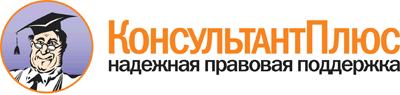  Приказ Минприроды России от 25.02.2010 N 50
(ред. от 25.07.2014)
"О Порядке разработки и утверждения нормативов образования отходов и лимитов на их размещение"
(Зарегистрировано в Минюсте России 02.04.2010 N 16796) Документ предоставлен КонсультантПлюс

www.consultant.ru 

Дата сохранения: 06.06.2017 
 N п/пНаименование вида отходовКод по ФККО <*>Норматив образования отходов, осредненный за год, тоннЛимиты на размещение отходовЛимиты на размещение отходовЛимиты на размещение отходовЛимиты на размещение отходовЛимиты на размещение отходовЛимиты на размещение отходовЛимиты на размещение отходовЛимиты на размещение отходовЛимиты на размещение отходовЛимиты на размещение отходовЛимиты на размещение отходовЛимиты на размещение отходовЛимиты на размещение отходовЛимиты на размещение отходовЛимиты на размещение отходовЛимиты на размещение отходовЛимиты на размещение отходовЛимиты на размещение отходовЛимиты на размещение отходовN п/пНаименование вида отходовКод по ФККО <*>Норматив образования отходов, осредненный за год, тоннотходы, передаваемые на размещение другим индивидуальным предпринимателям или юридическим лицамотходы, передаваемые на размещение другим индивидуальным предпринимателям или юридическим лицамотходы, передаваемые на размещение другим индивидуальным предпринимателям или юридическим лицамотходы, передаваемые на размещение другим индивидуальным предпринимателям или юридическим лицамотходы, передаваемые на размещение другим индивидуальным предпринимателям или юридическим лицамотходы, передаваемые на размещение другим индивидуальным предпринимателям или юридическим лицамотходы, передаваемые на размещение другим индивидуальным предпринимателям или юридическим лицамотходы, передаваемые на размещение другим индивидуальным предпринимателям или юридическим лицамотходы, передаваемые на размещение другим индивидуальным предпринимателям или юридическим лицамотходы, передаваемые на размещение другим индивидуальным предпринимателям или юридическим лицамотходы, размещаемые на эксплуатируемых (собственных) объектах размещения отходовотходы, размещаемые на эксплуатируемых (собственных) объектах размещения отходовотходы, размещаемые на эксплуатируемых (собственных) объектах размещения отходовотходы, размещаемые на эксплуатируемых (собственных) объектах размещения отходовотходы, размещаемые на эксплуатируемых (собственных) объектах размещения отходовотходы, размещаемые на эксплуатируемых (собственных) объектах размещения отходовотходы, размещаемые на эксплуатируемых (собственных) объектах размещения отходовотходы, размещаемые на эксплуатируемых (собственных) объектах размещения отходовотходы, размещаемые на эксплуатируемых (собственных) объектах размещения отходовN п/пНаименование вида отходовКод по ФККО <*>Норматив образования отходов, осредненный за год, тонннаименование объекта размещения отходовиндивидуальный предприниматель или юридическое лицо, эксплуатирующее объект размещения отходовN объекта размещения отходов в ГРОРО <**>лимиты на размещение отходов, тоннлимиты на размещение отходов, тоннлимиты на размещение отходов, тоннлимиты на размещение отходов, тоннлимиты на размещение отходов, тоннлимиты на размещение отходов, тоннлимиты на размещение отходов, тонннаименование объекта размещения отходовN объекта размещения отходов в ГРОРО <**>лимиты на размещение отходов, тоннлимиты на размещение отходов, тоннлимиты на размещение отходов, тоннлимиты на размещение отходов, тоннлимиты на размещение отходов, тоннлимиты на размещение отходов, тоннлимиты на размещение отходов, тоннN п/пНаименование вида отходовКод по ФККО <*>Норматив образования отходов, осредненный за год, тонннаименование объекта размещения отходовиндивидуальный предприниматель или юридическое лицо, эксплуатирующее объект размещения отходовN объекта размещения отходов в ГРОРО <**>всегов том числе по годамв том числе по годамв том числе по годамв том числе по годамв том числе по годамв том числе по годамнаименование объекта размещения отходовN объекта размещения отходов в ГРОРО <**>всегов том числе по годамв том числе по годамв том числе по годамв том числе по годамв том числе по годамв том числе по годамN п/пНаименование вида отходовКод по ФККО <*>Норматив образования отходов, осредненный за год, тонннаименование объекта размещения отходовиндивидуальный предприниматель или юридическое лицо, эксплуатирующее объект размещения отходовN объекта размещения отходов в ГРОРО <**>всего20__20__20__20__20__20__наименование объекта размещения отходовN объекта размещения отходов в ГРОРО <**>всего20__20__20__20__20__20__1234567891011121314151617181920212223Отходы I класса опасности:Итого I класса опасности:Отходы II класса опасности:Итого II класса опасности:Отходы III класса опасности:Итого III класса опасности:Отходы IV класса опасности:Итого IV класса опасности:Отходы V класса опасности:Итого V класса опасности:ИТОГО: